Luxembourg, 30 November 2022Consumer Confidence SurveyConsumer confidence continues to rise in November 2022.The Banque centrale du Luxembourg’s consumer confidence indicator has risen above the level recorded in August.All the components of the indicator have evolved favourably this month, with the exception of that related to households’ intentions in terms of major purchases, which has deteriorated. In November, households’ perceptions regarding their personal financial situation as well as their expectations regarding the general economic situation in Luxembourg have improved. In the meantime, households have considerably revised upwards their expectations regarding their personal financial situation. In total, the consumer confidence indicator, which is the arithmetic mean of the four components continued to rise in November 2022.The results are presented in the table below:Note: The consumer confidence indicator results from the average of balances related to (1) consumers’ expectations of the general economic situation in Luxembourg; (2) the perception of their financial situation over the past 12 months; (3) their expected financial situation over the next 12 months; and (4) their intended spending on major purchases (furniture, electrical devices…). Balances are constructed as the difference between the percentages of respondents giving positive and negative replies. Consumer confidence indicator Expected general economic situation in LuxembourgPerception of financial situation of householdsExpected financial situation of households Intended spending on major purchases2020November-13-352-1-17December-11-22-50-152021 January-7-1420-17February-9-2100-15March-7-8-5-1-13April-3-3-32-7May011-22-12June219-21-12July-39-51-18August-2501-12September-28-22-16October-48-5-3-15November-8-5-7-8-10December-7-9-5-3-132022  January-7-6-1-4-19February-7-3-9-7-10March-24-45-12-18-21April-22-34-17-18-19May-21-32-16-16-20June-22-36-16-18-20July-23-42-15-17-18August-26-41-20-17-27September-30-46-17-30-25October-27-41-17-25-25November-25-40-14-13-31International relations and Communications DepartmentCommunications SectionTel: (+352) 4774-4265 ou 4599Email: press@bcl.luwww.bcl.luThis survey is co-financed by the European Commission.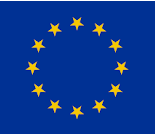 